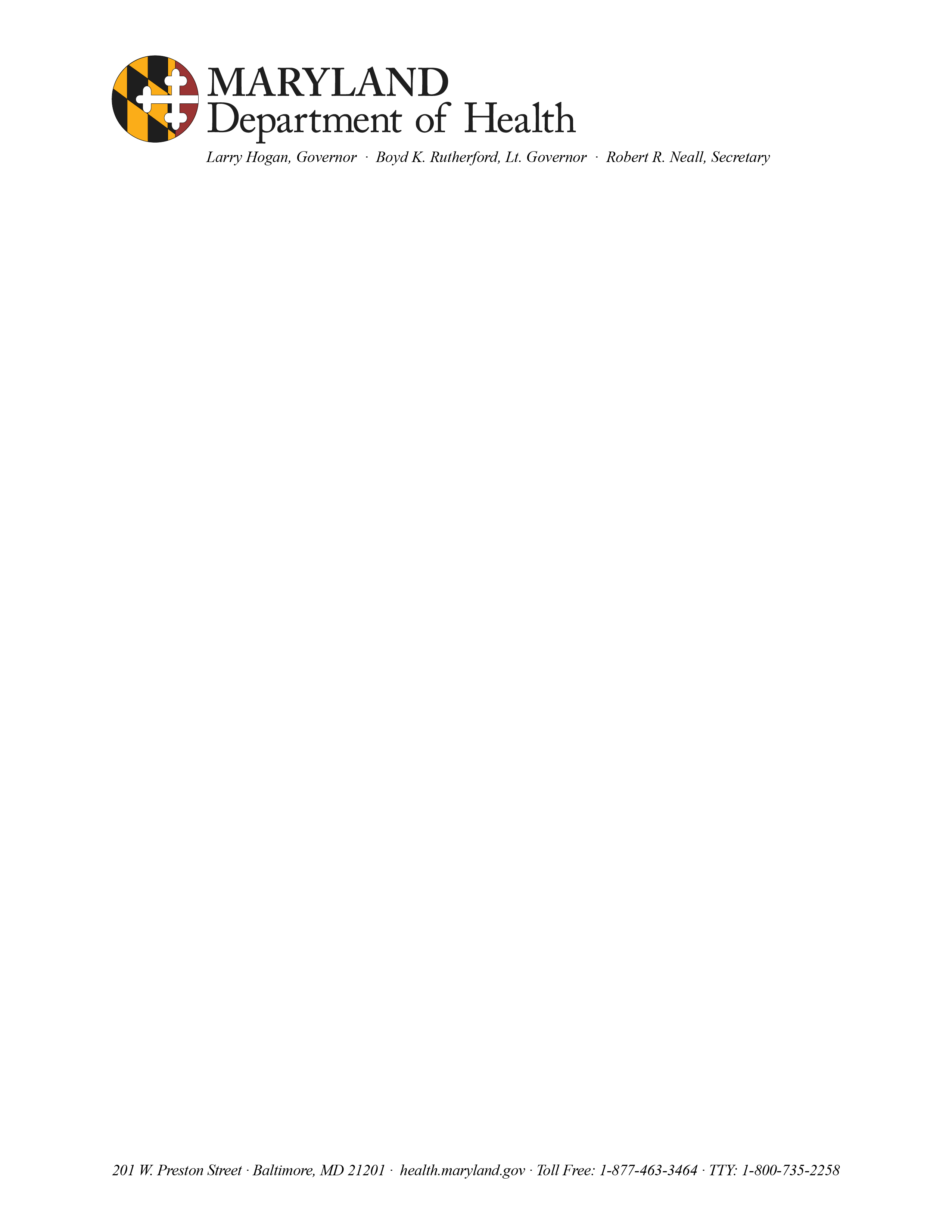 TO:	   					 			______	 			FROM: 									DATE:      							____________RE:	REQUEST TO APPOINT- Special Payments Payroll   NAME:  	  											SS# / W#:  	     											ADDRESS: 	    											DATE OF BIRTH:    				  RACE/SEX:   						CLASSIFICATION:   											PIN#:  			 PCA Code (3-digit #): 	   	 AGENCY CODE:				 FUND CODE:     	     (If the fund code is changing, a separate written request must be submitted to your HR Officer) 	Is this an additional State position? ___________ EFFECTIVE DATE:     			OFFICE PHONE #  					This request is to hire above base:         yes   ____ no If yes, step requested:            (attach request to hire above base form and applicant's salary demand letter)                                attachments:	List of applicants interviewed & status State Employment ApplicationRelease of Information (signed)***Criminal Background Form (signed)***Receipt of Position Description (signed)***Reference Check***EEO Applicant Data FormAbove base salary request (if applicable)Copy of DBM Personal Services Contract 	NOTE:  This form contains personal and confidential information, please make sure you keep completed forms in a secure place.